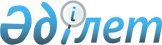 Тасбөгет кентіндегі мөлтек аудандар және көшелерін атау туралыҚызылорда қаласы Тасбөгет кент әкімінің 2011 жылғы 29 шілдедегі N 818 шешімі. Қызылорда облысының Әділет департаменті Қызылорда қалалық Әділет басқармасында 2011 жылы 23 қыркүйекте N 10-1-188 тіркелді      РҚАО ескертпесі.

      Мәтінде авторлық орфография және пунктуация сақталған.

      Қазақстан Республикасының Заңдарын 2001 жылғы 23 қаңтардағы N 148 "Қазақстан Республикасындағы жергілікті мемлекеттік басқару және өзін-өзі басқару туралы", 1993 жылғы 8 желтоқсандағы "Қазақстан Республикасының әкімшілік-аумақтық құрылысы туралы" және қала әкімі жанындағы ономастикалық комиссияның 2011 жылғы 24 мамырдағы N 2/3 ұйғарымын басшылыққа алып, ШЕШЕМІН:



      1. Тасбөгет кентіндегі шағын аудандарға Тасарық, Наурыз, көшелерге Еламан Жүнісбаев, Зейнулла Шүкіров, Абай Құнанбаев, Сакен Сейфуллин, Ғани Мұратбаев, Жақыпбек Махамбетов, Нұрмағанбет Өткелбаев, Әлия Молдағұлова, Әліби Жангелдин, Аспандияр Жанкин, Жұмабай Әбілқасымов, Сабира Майқанова, Шахмардан Есенов, Жанқожа батыр, Қуаныш Баймағанбетов, Әбілда Сапарбаев, Қалқабай Әбенов, Сарыарқа, Проектируемый, Мәншүк Мәметова, Школьная, N 1, N 2, N 3, N 4,  N 5, N 7, N 9, N 11, N 13, N 15, N 17, N 19, N 21 атаулары берілсін.



      2. Тасбөгет кенті, Иіркөл елді мекеніндегі көшелерге N 1, N 2, N 3 атаулары берілсін.



      3. Осы шешімнің орындалуын қадағалау кент әкімі аппаратының бас маманы А. Таспановаға жүктелсін.



      4. Осы шешім ресми жарияланған күннен бастап он күнтізбелік күн өткен соң қолданысқа енгізіледі.      ӘКІМ                                  Ә. ҚҰТМАМБЕТОВ 
					© 2012. Қазақстан Республикасы Әділет министрлігінің «Қазақстан Республикасының Заңнама және құқықтық ақпарат институты» ШЖҚ РМК
				